 EQUAL OPPORTUNITIES MONITORING FORM 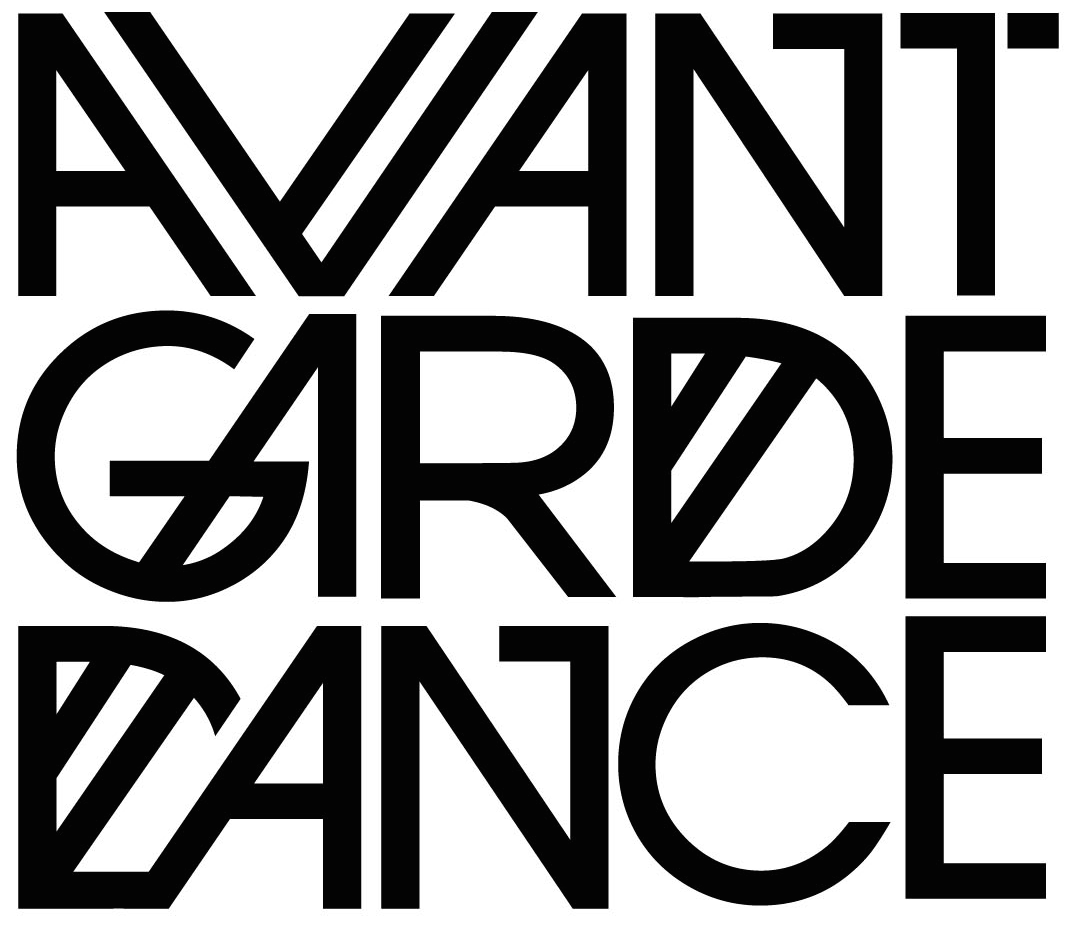 Thank you for applying for a position at Avant Garde DancePlease complete and return this form with your application as a separate attachment. This information is confidential and will not be shared with the shortlisting panel. PRIVATE AND CONFIDENTIAL All recruitment is based on an individual’s ability and job performance and excludes consideration of an applicant’s beliefs, political opinion, gender, race, sexuality, marital status, age, disability or a conviction or other information revealed.  This is not a compulsory form however your information will give us a true picture of the effectiveness of our policy.  Please complete and return this form with your application. DETAILS OF VACANCYDETAILS OF VACANCYPost applied forHow did you hear about this vacancy?  Please tickE-newsletter                          Arts Orgs website     Avant Garde Website         Producers network   Friend                                     BAME Network   Colleague                             Dance Network  Online network                     Social media   ArtsJobs  Other (please state) ______________________DETAILS OF VACANCYDETAILS OF VACANCYPost applied forEQUAL OPPORTUNITES MONITORING FORMEQUAL OPPORTUNITES MONITORING FORMEQUAL OPPORTUNITES MONITORING FORMInformation included on this form is used for Equal Opportunities monitoring purposes only and is not available to those shortlisting. 
Information included on this form is used for Equal Opportunities monitoring purposes only and is not available to those shortlisting. 
Information included on this form is used for Equal Opportunities monitoring purposes only and is not available to those shortlisting. 
Date:Personnel DetailsPersonnel DetailsPersonnel DetailsGenderAge (in years)Cultural DiversityCultural DiversityCultural DiversityPlease state what you consider to be your cultural and ethnic origin Please state what you consider to be your cultural and ethnic origin : 
Rather not sayDisabilityDisabilityDisabilityThe term disability should be construed as including people with physical disabilities; people with learning difficulties; people with mental illness; those with sensory disabilities (such as blind or sight impaired); people with ‘hidden’ disabilities (such as epilepsy or those suffering from chest or heart conditions); and those with disabilities linked to agingThe term disability should be construed as including people with physical disabilities; people with learning difficulties; people with mental illness; those with sensory disabilities (such as blind or sight impaired); people with ‘hidden’ disabilities (such as epilepsy or those suffering from chest or heart conditions); and those with disabilities linked to agingThe term disability should be construed as including people with physical disabilities; people with learning difficulties; people with mental illness; those with sensory disabilities (such as blind or sight impaired); people with ‘hidden’ disabilities (such as epilepsy or those suffering from chest or heart conditions); and those with disabilities linked to agingDo you consider yourself to have a disability?Do you consider yourself to have a disability?Yes   No      Rather not say   (tick as applicable)                                                                 Sexual Orientation                                                                 Sexual OrientationDo you consider yourself to be LGBTQI Yes   No      Rather not say   (tick as applicable)If yes, please indicate how you describe yourselfAny other minority status?